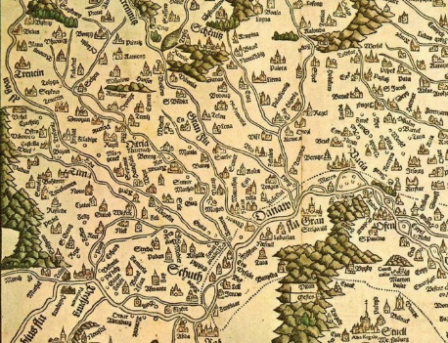 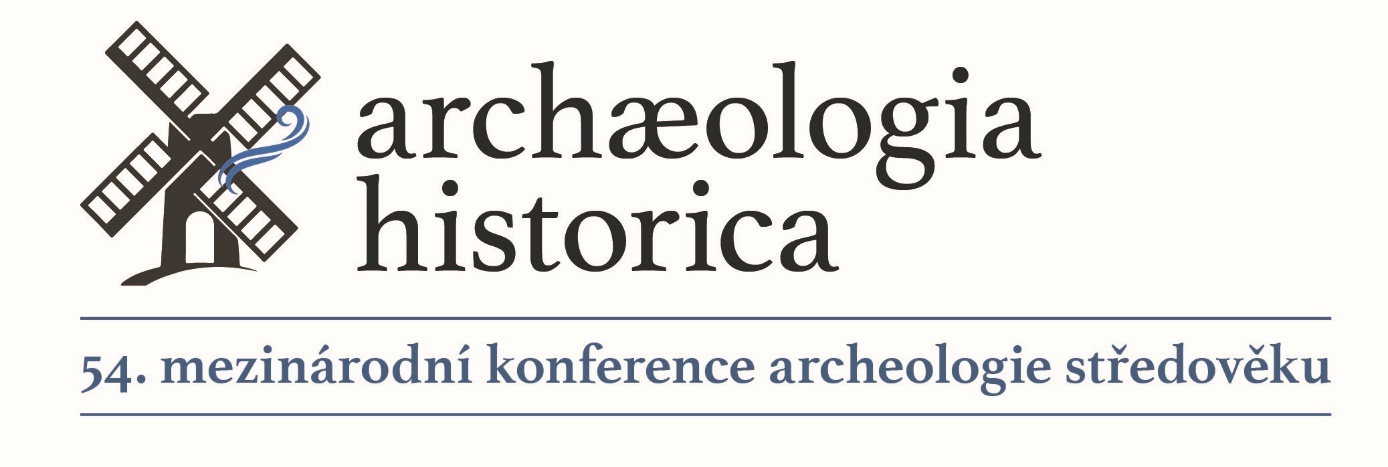 PRIHLÁŠKA/Call for papers 55. mezinárodná konferencia archeológie stredoveku/55th International Conference on Medieval ArchaeologyHlavná téma/main topic: Človek a krajina, krajina a človek v stredoveku a na počiatku novoveku/People and the landscape, landscape and people in the Middle Ages and the early modern period/Nitra, Kňazský seminár sv. Gorazda v Nitre, Pribinovo nám. č. 516.-20. 9. 2024Meno, priezvisko, tituly/name, surname, titles: Inštitúcia/Institution and department:Adresa/Address:E-mail: Typ účasti/Type of participation: Prezentácia/Presentation:	áno/yes	nie/noPoster: 			áno/yes	nie/noBez príspevku/Without active participation:   áno/yes	nie/noPrezentácia alebo Poster/Presentation and PosterAutor (autori)/ Author(s): Názov referátu alebo posteru/Title of the paper or poster: Abstrakt/Abstract (Maximum 1000 znakov/Maximum of 1000 characters)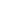 Exkurzia/Excursion:Účasť/Participation: 	áno/yes	nie/noSpoločenský večer/Social Event:	áno/yes	nie/noOdosláním prihlášky vyjadrujem svoj súhlas so spracovaním poskytnutých osobních údajov, vyhotovovaním fotografií a záznamov z rokovania konferencie/ By submitting the application form, I agree to the processing of the personal data provided, the taking of photographs and recordings of the conference proceedings.Prihlášku prosím zasielajte na adresu arch.historica2024@gmail.com do 30. 6. 2024.The Call-for-Papers filled-in and send to this address arch.historica2024@gmail.com before 30st of June 2023.